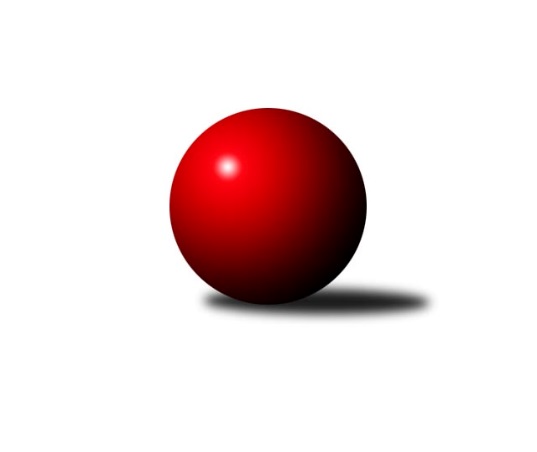 Č.15Ročník 2018/2019	8.6.2024 Východočeská divize 2018/2019Statistika 15. kolaTabulka družstev:		družstvo	záp	výh	rem	proh	skore	sety	průměr	body	plné	dorážka	chyby	1.	TJ Červený Kostelec B	15	10	1	4	136 : 104 	(83.5 : 70.5)	2660	21	1821	839	30.5	2.	SKK Jičín B	15	10	0	5	142 : 98 	(77.0 : 73.0)	2661	20	1803	858	30.7	3.	TJ Nová Paka	14	9	0	5	127 : 97 	(55.0 : 50.0)	2612	18	1783	830	36	4.	SK Solnice	14	9	0	5	125 : 99 	(61.5 : 49.5)	2618	18	1773	845	29.6	5.	TJ Dvůr Králové n. L.	15	8	1	6	129 : 111 	(77.0 : 73.0)	2583	17	1775	807	33.6	6.	KK Zálabák Smiřice	15	8	1	6	114 : 126 	(77.0 : 73.0)	2639	17	1805	834	32.8	7.	KK Vysoké Mýto	15	8	0	7	142 : 98 	(103.5 : 48.5)	2662	16	1806	856	24	8.	Spartak Rokytnice n. J. B	14	7	1	6	121 : 103 	(56.0 : 76.0)	2586	15	1773	812	32.5	9.	TJ Start Rychnov n. Kn. B	15	6	1	8	120 : 120 	(61.5 : 52.5)	2599	13	1787	812	33.7	10.	KK Dobruška	14	5	2	7	102 : 122 	(75.5 : 82.5)	2607	12	1785	823	26.9	11.	SKK České Meziříčí	14	5	1	8	86 : 138 	(68.5 : 99.5)	2591	11	1786	805	31.1	12.	SKK Třebechovice p. O.	14	4	2	8	93 : 131 	(62.0 : 82.0)	2490	10	1725	766	38.1	13.	TJ Jiskra Hylváty	15	3	2	10	101 : 139 	(73.0 : 79.0)	2573	8	1776	797	38.3	14.	TJ Lokomotiva Trutnov B	15	4	0	11	94 : 146 	(54.0 : 76.0)	2610	8	1802	808	36.3Tabulka doma:		družstvo	záp	výh	rem	proh	skore	sety	průměr	body	maximum	minimum	1.	KK Vysoké Mýto	7	7	0	0	102 : 10 	(72.0 : 12.0)	2789	14	2860	2697	2.	Spartak Rokytnice n. J. B	6	6	0	0	76 : 20 	(25.0 : 17.0)	2776	12	2875	2699	3.	TJ Start Rychnov n. Kn. B	7	6	0	1	81 : 31 	(34.5 : 19.5)	2791	12	2880	2722	4.	SK Solnice	7	6	0	1	73 : 39 	(41.0 : 15.0)	2558	12	2638	2456	5.	TJ Dvůr Králové n. L.	8	5	1	2	82 : 46 	(46.5 : 29.5)	2634	11	2690	2596	6.	TJ Červený Kostelec B	8	5	1	2	72 : 56 	(49.5 : 40.5)	2611	11	2650	2566	7.	SKK České Meziříčí	8	5	1	2	71 : 57 	(49.0 : 47.0)	2684	11	2776	2586	8.	TJ Nová Paka	8	5	0	3	78 : 50 	(28.5 : 18.5)	2553	10	2618	2502	9.	SKK Jičín B	7	5	0	2	68 : 44 	(43.0 : 41.0)	2677	10	2757	2617	10.	SKK Třebechovice p. O.	8	4	1	3	71 : 57 	(41.0 : 39.0)	2539	9	2684	2408	11.	KK Zálabák Smiřice	7	4	1	2	60 : 52 	(43.5 : 30.5)	2710	9	2788	2620	12.	KK Dobruška	7	4	0	3	62 : 50 	(46.0 : 38.0)	2800	8	2883	2746	13.	TJ Jiskra Hylváty	7	3	1	3	64 : 48 	(42.5 : 31.5)	2612	7	2659	2537	14.	TJ Lokomotiva Trutnov B	7	3	0	4	58 : 54 	(25.5 : 18.5)	2622	6	2696	2593Tabulka venku:		družstvo	záp	výh	rem	proh	skore	sety	průměr	body	maximum	minimum	1.	SKK Jičín B	8	5	0	3	74 : 54 	(34.0 : 32.0)	2659	10	2870	2429	2.	TJ Červený Kostelec B	7	5	0	2	64 : 48 	(34.0 : 30.0)	2667	10	2769	2547	3.	TJ Nová Paka	6	4	0	2	49 : 47 	(26.5 : 31.5)	2622	8	2691	2483	4.	KK Zálabák Smiřice	8	4	0	4	54 : 74 	(33.5 : 42.5)	2630	8	2779	2439	5.	SK Solnice	7	3	0	4	52 : 60 	(20.5 : 34.5)	2627	6	2805	2423	6.	TJ Dvůr Králové n. L.	7	3	0	4	47 : 65 	(30.5 : 43.5)	2575	6	2741	2410	7.	KK Dobruška	7	1	2	4	40 : 72 	(29.5 : 44.5)	2580	4	2712	2463	8.	Spartak Rokytnice n. J. B	8	1	1	6	45 : 83 	(31.0 : 59.0)	2562	3	2640	2466	9.	KK Vysoké Mýto	8	1	0	7	40 : 88 	(31.5 : 36.5)	2647	2	2764	2442	10.	TJ Lokomotiva Trutnov B	8	1	0	7	36 : 92 	(28.5 : 57.5)	2608	2	2753	2478	11.	TJ Start Rychnov n. Kn. B	8	0	1	7	39 : 89 	(27.0 : 33.0)	2575	1	2710	2445	12.	SKK Třebechovice p. O.	6	0	1	5	22 : 74 	(21.0 : 43.0)	2482	1	2623	2363	13.	TJ Jiskra Hylváty	8	0	1	7	37 : 91 	(30.5 : 47.5)	2568	1	2686	2443	14.	SKK České Meziříčí	6	0	0	6	15 : 81 	(19.5 : 52.5)	2576	0	2689	2450Tabulka podzimní části:		družstvo	záp	výh	rem	proh	skore	sety	průměr	body	doma	venku	1.	SKK Jičín B	13	10	0	3	134 : 74 	(72.0 : 64.0)	2654	20 	5 	0 	1 	5 	0 	2	2.	TJ Červený Kostelec B	13	9	1	3	122 : 86 	(78.5 : 63.5)	2660	19 	4 	1 	2 	5 	0 	1	3.	TJ Nová Paka	13	8	0	5	117 : 91 	(53.0 : 48.0)	2612	16 	4 	0 	3 	4 	0 	2	4.	SK Solnice	13	8	0	5	113 : 95 	(51.5 : 47.5)	2619	16 	5 	0 	1 	3 	0 	4	5.	TJ Dvůr Králové n. L.	13	7	1	5	115 : 93 	(69.0 : 67.0)	2606	15 	4 	1 	2 	3 	0 	3	6.	Spartak Rokytnice n. J. B	13	7	1	5	115 : 93 	(51.0 : 71.0)	2590	15 	6 	0 	0 	1 	1 	5	7.	KK Vysoké Mýto	13	7	0	6	122 : 86 	(88.5 : 39.5)	2650	14 	6 	0 	0 	1 	0 	6	8.	KK Zálabák Smiřice	13	6	1	6	90 : 118 	(66.0 : 70.0)	2620	13 	3 	1 	2 	3 	0 	4	9.	KK Dobruška	13	5	2	6	100 : 108 	(72.5 : 73.5)	2620	12 	4 	0 	3 	1 	2 	3	10.	TJ Start Rychnov n. Kn. B	13	5	1	7	102 : 106 	(59.5 : 48.5)	2616	11 	5 	0 	1 	0 	1 	6	11.	SKK České Meziříčí	13	4	1	8	76 : 132 	(62.5 : 93.5)	2589	9 	4 	1 	2 	0 	0 	6	12.	TJ Lokomotiva Trutnov B	13	4	0	9	88 : 120 	(44.5 : 61.5)	2624	8 	3 	0 	4 	1 	0 	5	13.	SKK Třebechovice p. O.	13	3	2	8	79 : 129 	(61.0 : 81.0)	2490	8 	3 	1 	3 	0 	1 	5	14.	TJ Jiskra Hylváty	13	2	2	9	83 : 125 	(63.5 : 64.5)	2588	6 	2 	1 	3 	0 	1 	6Tabulka jarní části:		družstvo	záp	výh	rem	proh	skore	sety	průměr	body	doma	venku	1.	KK Zálabák Smiřice	2	2	0	0	24 : 8 	(11.0 : 3.0)	2760	4 	1 	0 	0 	1 	0 	0 	2.	SKK Třebechovice p. O.	1	1	0	0	14 : 2 	(1.0 : 1.0)	2573	2 	1 	0 	0 	0 	0 	0 	3.	KK Vysoké Mýto	2	1	0	1	20 : 12 	(15.0 : 9.0)	2760	2 	1 	0 	0 	0 	0 	1 	4.	SK Solnice	1	1	0	0	12 : 4 	(10.0 : 2.0)	2534	2 	1 	0 	0 	0 	0 	0 	5.	SKK České Meziříčí	1	1	0	0	10 : 6 	(6.0 : 6.0)	2776	2 	1 	0 	0 	0 	0 	0 	6.	TJ Start Rychnov n. Kn. B	2	1	0	1	18 : 14 	(2.0 : 4.0)	2609	2 	1 	0 	0 	0 	0 	1 	7.	TJ Nová Paka	1	1	0	0	10 : 6 	(2.0 : 2.0)	2559	2 	1 	0 	0 	0 	0 	0 	8.	TJ Jiskra Hylváty	2	1	0	1	18 : 14 	(9.5 : 14.5)	2550	2 	1 	0 	0 	0 	0 	1 	9.	TJ Červený Kostelec B	2	1	0	1	14 : 18 	(5.0 : 7.0)	2640	2 	1 	0 	0 	0 	0 	1 	10.	TJ Dvůr Králové n. L.	2	1	0	1	14 : 18 	(8.0 : 6.0)	2516	2 	1 	0 	0 	0 	0 	1 	11.	Spartak Rokytnice n. J. B	1	0	0	1	6 : 10 	(5.0 : 5.0)	2552	0 	0 	0 	0 	0 	0 	1 	12.	KK Dobruška	1	0	0	1	2 : 14 	(3.0 : 9.0)	2520	0 	0 	0 	0 	0 	0 	1 	13.	SKK Jičín B	2	0	0	2	8 : 24 	(5.0 : 9.0)	2682	0 	0 	0 	1 	0 	0 	1 	14.	TJ Lokomotiva Trutnov B	2	0	0	2	6 : 26 	(9.5 : 14.5)	2560	0 	0 	0 	0 	0 	0 	2 Zisk bodů pro družstvo:		jméno hráče	družstvo	body	zápasy	v %	dílčí body	sety	v %	1.	Tomáš Pavlata 	SKK Jičín B 	24	/	14	(86%)		/		(%)	2.	Jan Šmidrkal 	TJ Nová Paka  	22	/	13	(85%)		/		(%)	3.	Jan Ringel 	SKK Jičín B 	22	/	14	(79%)		/		(%)	4.	Lukáš Blažej 	TJ Dvůr Králové n. L.  	22	/	14	(79%)		/		(%)	5.	Martin Prošvic 	KK Vysoké Mýto  	22	/	15	(73%)		/		(%)	6.	Tomáš Kyndl 	KK Vysoké Mýto  	22	/	15	(73%)		/		(%)	7.	Michal Kala 	TJ Start Rychnov n. Kn. B 	21	/	15	(70%)		/		(%)	8.	Daniel Balcar 	TJ Červený Kostelec B 	20	/	12	(83%)		/		(%)	9.	David Hanzlíček 	KK Zálabák Smiřice  	20	/	14	(71%)		/		(%)	10.	Miroslav Cupal 	KK Zálabák Smiřice  	20	/	14	(71%)		/		(%)	11.	Oldřich Motyčka 	SKK Třebechovice p. O. 	20	/	14	(71%)		/		(%)	12.	Martin Čihák 	TJ Start Rychnov n. Kn. B 	19	/	14	(68%)		/		(%)	13.	Jiří Kout 	TJ Nová Paka  	19	/	14	(68%)		/		(%)	14.	Dalibor Chráska 	TJ Červený Kostelec B 	18	/	10	(90%)		/		(%)	15.	Jakub Stejskal 	Spartak Rokytnice n. J. B 	18	/	12	(75%)		/		(%)	16.	Petr Bartoš 	KK Vysoké Mýto  	18	/	13	(69%)		/		(%)	17.	Jiří Slavík 	KK Dobruška  	18	/	14	(64%)		/		(%)	18.	Rudolf Stejskal 	SK Solnice  	18	/	14	(64%)		/		(%)	19.	Roman Václavek 	KK Dobruška  	18	/	14	(64%)		/		(%)	20.	Jaroslav Jeníček 	TJ Lokomotiva Trutnov B 	18	/	14	(64%)		/		(%)	21.	Václav Kašpar 	KK Vysoké Mýto  	18	/	15	(60%)		/		(%)	22.	Vladimír Řehák 	SKK Jičín B 	17	/	11	(77%)		/		(%)	23.	Robert Petera 	SKK Třebechovice p. O. 	17	/	12	(71%)		/		(%)	24.	Miloš Veigl 	TJ Lokomotiva Trutnov B 	17	/	14	(61%)		/		(%)	25.	Jan Brouček 	SKK České Meziříčí  	17	/	14	(61%)		/		(%)	26.	Milan Vencl 	TJ Jiskra Hylváty 	17	/	14	(61%)		/		(%)	27.	Tomáš Pražák 	TJ Jiskra Hylváty 	16	/	11	(73%)		/		(%)	28.	Jan Janeček 	TJ Dvůr Králové n. L.  	16	/	11	(73%)		/		(%)	29.	Pavel Píč 	SK Solnice  	16	/	13	(62%)		/		(%)	30.	Jaromír Erlebach 	TJ Nová Paka  	16	/	13	(62%)		/		(%)	31.	Petr Linhart 	TJ Červený Kostelec B 	16	/	13	(62%)		/		(%)	32.	Jiří Bajer 	TJ Nová Paka  	16	/	14	(57%)		/		(%)	33.	Jaroslav Stráník 	KK Vysoké Mýto  	16	/	15	(53%)		/		(%)	34.	Milan Hrubý 	SK Solnice  	15	/	13	(58%)		/		(%)	35.	Petr Mařas 	Spartak Rokytnice n. J. B 	14	/	9	(78%)		/		(%)	36.	Dalibor Ksandr 	TJ Start Rychnov n. Kn. B 	14	/	11	(64%)		/		(%)	37.	Luděk Horák 	TJ Dvůr Králové n. L.  	14	/	12	(58%)		/		(%)	38.	Jakub Wenzel 	TJ Červený Kostelec B 	14	/	12	(58%)		/		(%)	39.	Jiří Mochan 	KK Zálabák Smiřice  	14	/	12	(58%)		/		(%)	40.	Martin Nosek 	SK Solnice  	14	/	14	(50%)		/		(%)	41.	Josef Dvořák 	SKK Třebechovice p. O. 	14	/	14	(50%)		/		(%)	42.	Petr Janeček 	TJ Dvůr Králové n. L.  	14	/	15	(47%)		/		(%)	43.	Daniel Stráník 	KK Vysoké Mýto  	14	/	15	(47%)		/		(%)	44.	Milan Januška 	TJ Jiskra Hylváty 	12	/	10	(60%)		/		(%)	45.	Milan Ringel 	SKK Jičín B 	12	/	10	(60%)		/		(%)	46.	David Chaloupka 	TJ Lokomotiva Trutnov B 	12	/	10	(60%)		/		(%)	47.	Matěj Stančík 	TJ Start Rychnov n. Kn. B 	12	/	10	(60%)		/		(%)	48.	Karel Řehák 	TJ Jiskra Hylváty 	12	/	11	(55%)		/		(%)	49.	Dobroslav Lánský 	TJ Nová Paka  	12	/	12	(50%)		/		(%)	50.	František Černý 	SKK Jičín B 	12	/	13	(46%)		/		(%)	51.	Michal Janeček 	KK Zálabák Smiřice  	12	/	13	(46%)		/		(%)	52.	Josef Kupka 	KK Dobruška  	12	/	14	(43%)		/		(%)	53.	Jan Volf 	Spartak Rokytnice n. J. B 	11	/	10	(55%)		/		(%)	54.	Bohumil Kuřina 	Spartak Rokytnice n. J. B 	10	/	5	(100%)		/		(%)	55.	Pavel Hanout 	Spartak Rokytnice n. J. B 	10	/	9	(56%)		/		(%)	56.	David Štěpán 	SKK České Meziříčí  	10	/	11	(45%)		/		(%)	57.	Kamil Vošvrda 	SKK České Meziříčí  	10	/	11	(45%)		/		(%)	58.	Ladislav Zívr 	TJ Dvůr Králové n. L.  	10	/	11	(45%)		/		(%)	59.	Martin Děkan 	KK Dobruška  	10	/	11	(45%)		/		(%)	60.	Michal Balcar 	KK Dobruška  	10	/	13	(38%)		/		(%)	61.	Tomáš Kincl 	TJ Červený Kostelec B 	10	/	13	(38%)		/		(%)	62.	Luděk Moravec 	SKK Třebechovice p. O. 	10	/	13	(38%)		/		(%)	63.	Jan Králíček 	KK Dobruška  	10	/	14	(36%)		/		(%)	64.	Milan Vošvrda 	SKK České Meziříčí  	9	/	13	(35%)		/		(%)	65.	Zdeněk Kaplan 	TJ Jiskra Hylváty 	8	/	6	(67%)		/		(%)	66.	Petr Brouček 	SKK České Meziříčí  	8	/	10	(40%)		/		(%)	67.	Karel Kratochvíl 	TJ Lokomotiva Trutnov B 	8	/	11	(36%)		/		(%)	68.	Luboš Kolařík 	SKK Jičín B 	8	/	11	(36%)		/		(%)	69.	Václav Balous 	SK Solnice  	8	/	12	(33%)		/		(%)	70.	Jindřich Kašpar 	TJ Červený Kostelec B 	8	/	13	(31%)		/		(%)	71.	Petr Gálus 	TJ Start Rychnov n. Kn. B 	8	/	14	(29%)		/		(%)	72.	Tomáš Skala 	TJ Jiskra Hylváty 	8	/	14	(29%)		/		(%)	73.	Monika Horová 	TJ Dvůr Králové n. L.  	7	/	10	(35%)		/		(%)	74.	Václav Šmída 	KK Zálabák Smiřice  	6	/	3	(100%)		/		(%)	75.	Jakub Stejskal 	TJ Jiskra Hylváty 	6	/	4	(75%)		/		(%)	76.	Jiří Bek 	SKK Třebechovice p. O. 	6	/	4	(75%)		/		(%)	77.	Martin Kozel st.	SK Solnice  	6	/	5	(60%)		/		(%)	78.	Vojtěch Kazda 	TJ Nová Paka  	6	/	6	(50%)		/		(%)	79.	Daniel Rais 	TJ Start Rychnov n. Kn. B 	6	/	6	(50%)		/		(%)	80.	Vladimír Doubek 	Spartak Rokytnice n. J. B 	6	/	8	(38%)		/		(%)	81.	Jiří Červinka 	TJ Dvůr Králové n. L.  	6	/	9	(33%)		/		(%)	82.	Jiří Hanuš 	SKK Třebechovice p. O. 	6	/	9	(33%)		/		(%)	83.	Ladislav Lorenc 	SKK České Meziříčí  	6	/	11	(27%)		/		(%)	84.	Ladislav Kolář 	TJ Jiskra Hylváty 	6	/	12	(25%)		/		(%)	85.	Jaroslav Jusko 	TJ Lokomotiva Trutnov B 	6	/	12	(25%)		/		(%)	86.	Martin Ivan 	KK Zálabák Smiřice  	6	/	14	(21%)		/		(%)	87.	Zdeněk Babka 	TJ Lokomotiva Trutnov B 	5	/	9	(28%)		/		(%)	88.	Jiří Bartoníček 	SK Solnice  	4	/	2	(100%)		/		(%)	89.	Ladislav Urbánek 	TJ Start Rychnov n. Kn. B 	4	/	3	(67%)		/		(%)	90.	Zdeněk Tobiška 	SK Solnice  	4	/	4	(50%)		/		(%)	91.	Zdeněk Mařák 	SKK Třebechovice p. O. 	4	/	4	(50%)		/		(%)	92.	Ladislav Mikolášek 	Spartak Rokytnice n. J. B 	4	/	5	(40%)		/		(%)	93.	Josef Prokopec 	TJ Lokomotiva Trutnov B 	4	/	6	(33%)		/		(%)	94.	Tomáš Cvrček 	Spartak Rokytnice n. J. B 	4	/	6	(33%)		/		(%)	95.	Aleš Kotek 	TJ Lokomotiva Trutnov B 	4	/	7	(29%)		/		(%)	96.	Roman Stříbrný 	Spartak Rokytnice n. J. B 	4	/	7	(29%)		/		(%)	97.	Radek Urgela 	KK Zálabák Smiřice  	4	/	10	(20%)		/		(%)	98.	Jiří Pácha 	TJ Start Rychnov n. Kn. B 	4	/	12	(17%)		/		(%)	99.	Michal Vlček 	TJ Červený Kostelec B 	4	/	13	(15%)		/		(%)	100.	Pavel Nosek 	SK Solnice  	2	/	1	(100%)		/		(%)	101.	Ilona Sýkorová 	TJ Start Rychnov n. Kn. B 	2	/	1	(100%)		/		(%)	102.	Petr Janouch 	Spartak Rokytnice n. J. B 	2	/	1	(100%)		/		(%)	103.	Václav Buřil 	TJ Start Rychnov n. Kn. B 	2	/	1	(100%)		/		(%)	104.	Kateřina Šmídová 	TJ Dvůr Králové n. L.  	2	/	1	(100%)		/		(%)	105.	Radek Novák 	Spartak Rokytnice n. J. B 	2	/	1	(100%)		/		(%)	106.	Petr Kotek 	TJ Lokomotiva Trutnov B 	2	/	1	(100%)		/		(%)	107.	Martin Šnytr 	TJ Dvůr Králové n. L.  	2	/	1	(100%)		/		(%)	108.	Ladislav Jedlička 	TJ Jiskra Hylváty 	2	/	2	(50%)		/		(%)	109.	Petr John 	TJ Jiskra Hylváty 	2	/	2	(50%)		/		(%)	110.	František Adamů st.	TJ Červený Kostelec B 	2	/	2	(50%)		/		(%)	111.	Vladimír Pavlata 	SKK Jičín B 	2	/	3	(33%)		/		(%)	112.	Vladimír Sonnevend 	SK Solnice  	2	/	4	(25%)		/		(%)	113.	Martin Mazáček 	SKK Jičín B 	2	/	5	(20%)		/		(%)	114.	Jan Mařas 	Spartak Rokytnice n. J. B 	2	/	6	(17%)		/		(%)	115.	Jindřich Brouček 	SKK České Meziříčí  	2	/	11	(9%)		/		(%)	116.	Jaroslav Černý 	KK Dobruška  	0	/	1	(0%)		/		(%)	117.	Vladimír Gütler 	KK Dobruška  	0	/	1	(0%)		/		(%)	118.	 	 	0	/	1	(0%)		/		(%)	119.	Tereza Morávková 	SK Solnice  	0	/	1	(0%)		/		(%)	120.	Josef Ledajaks 	KK Vysoké Mýto  	0	/	1	(0%)		/		(%)	121.	Jakub Kašpar 	Spartak Rokytnice n. J. B 	0	/	1	(0%)		/		(%)	122.	Jiří Rejl 	TJ Dvůr Králové n. L.  	0	/	1	(0%)		/		(%)	123.	Miroslav Šulc 	TJ Dvůr Králové n. L.  	0	/	1	(0%)		/		(%)	124.	Lubomír Šípek 	TJ Start Rychnov n. Kn. B 	0	/	1	(0%)		/		(%)	125.	Petr Kosejk 	SK Solnice  	0	/	1	(0%)		/		(%)	126.	Jiří Frinta 	KK Dobruška  	0	/	1	(0%)		/		(%)	127.	Lukáš Fanc 	KK Dobruška  	0	/	1	(0%)		/		(%)	128.	Oldřich Krsek 	TJ Start Rychnov n. Kn. B 	0	/	2	(0%)		/		(%)	129.	Matěj Mach 	TJ Jiskra Hylváty 	0	/	2	(0%)		/		(%)	130.	Petr Březina 	SKK Třebechovice p. O. 	0	/	3	(0%)		/		(%)	131.	Jaroslav Salaba 	SKK Třebechovice p. O. 	0	/	4	(0%)		/		(%)	132.	Zdeněk Zahálka 	SKK Třebechovice p. O. 	0	/	4	(0%)		/		(%)	133.	Jiří Vokřál 	KK Zálabák Smiřice  	0	/	7	(0%)		/		(%)	134.	Erik Folta 	TJ Nová Paka  	0	/	10	(0%)		/		(%)Průměry na kuželnách:		kuželna	průměr	plné	dorážka	chyby	výkon na hráče	1.	Dobruška, 1-2	2771	1858	913	23.3	(461.9)	2.	Rokytnice, 1-2	2727	1839	888	26.9	(454.6)	3.	Rychnov nad Kněžnou, 1-4	2727	1861	865	36.4	(454.5)	4.	Smiřice, 1-2	2692	1854	837	36.6	(448.8)	5.	České Meziříčí, 1-2	2674	1808	865	27.3	(445.7)	6.	SKK Jičín, 1-4	2655	1810	845	33.4	(442.5)	7.	Vysoké Mýto, 1-2	2646	1786	859	24.6	(441.0)	8.	Trutnov, 1-4	2634	1807	827	36.6	(439.1)	9.	Dvůr Králové, 1-2	2611	1798	813	36.6	(435.2)	10.	Č. Kostelec, 1-2	2598	1777	820	32.2	(433.1)	11.	Hylváty, 1-2	2590	1769	820	32.2	(431.8)	12.	Nová Paka, 1-2	2526	1749	776	40.2	(421.1)	13.	Třebechovice, 1-2	2519	1739	780	31.4	(420.0)	14.	Solnice, 1-2	2503	1732	770	35.6	(417.2)Nejlepší výkony na kuželnách:Dobruška, 1-2KK Dobruška 	2883	3. kolo	Jiří Slavík 	KK Dobruška 	518	8. koloSKK Jičín B	2870	8. kolo	Michal Balcar 	KK Dobruška 	511	3. koloKK Dobruška 	2836	8. kolo	Jan Ringel 	SKK Jičín B	511	8. koloKK Dobruška 	2810	15. kolo	Jiří Slavík 	KK Dobruška 	508	6. koloSK Solnice 	2805	10. kolo	Jiří Slavík 	KK Dobruška 	505	5. koloKK Dobruška 	2802	1. kolo	Jiří Slavík 	KK Dobruška 	502	3. koloKK Dobruška 	2793	5. kolo	Josef Kupka 	KK Dobruška 	499	5. koloKK Dobruška 	2773	6. kolo	Josef Kupka 	KK Dobruška 	497	1. koloKK Dobruška 	2768	10. kolo	Roman Václavek 	KK Dobruška 	496	8. koloTJ Lokomotiva Trutnov B	2750	3. kolo	František Černý 	SKK Jičín B	495	8. koloRokytnice, 1-2Spartak Rokytnice n. J. B	2875	11. kolo	Bohumil Kuřina 	Spartak Rokytnice n. J. B	504	13. koloSpartak Rokytnice n. J. B	2816	9. kolo	Jan Mařas 	Spartak Rokytnice n. J. B	502	14. koloSpartak Rokytnice n. J. B	2773	2. kolo	Bohumil Kuřina 	Spartak Rokytnice n. J. B	501	9. koloSpartak Rokytnice n. J. B	2756	13. kolo	Petr Linhart 	TJ Červený Kostelec B	500	2. koloTJ Lokomotiva Trutnov B	2753	11. kolo	Jan Volf 	Spartak Rokytnice n. J. B	493	11. koloSpartak Rokytnice n. J. B	2736	4. kolo	Jaroslav Jeníček 	TJ Lokomotiva Trutnov B	493	11. koloTJ Červený Kostelec B	2730	2. kolo	Miloš Veigl 	TJ Lokomotiva Trutnov B	493	11. koloKK Dobruška 	2712	13. kolo	Petr Mařas 	Spartak Rokytnice n. J. B	492	2. koloKK Vysoké Mýto 	2707	9. kolo	Jan Mařas 	Spartak Rokytnice n. J. B	491	11. koloSpartak Rokytnice n. J. B	2703	14. kolo	Petr Mařas 	Spartak Rokytnice n. J. B	488	9. koloRychnov nad Kněžnou, 1-4TJ Start Rychnov n. Kn. B	2880	5. kolo	Martin Čihák 	TJ Start Rychnov n. Kn. B	541	5. koloTJ Start Rychnov n. Kn. B	2830	7. kolo	Martin Čihák 	TJ Start Rychnov n. Kn. B	533	7. koloTJ Start Rychnov n. Kn. B	2825	9. kolo	Martin Čihák 	TJ Start Rychnov n. Kn. B	517	9. koloTJ Červený Kostelec B	2769	13. kolo	Martin Čihák 	TJ Start Rychnov n. Kn. B	514	2. koloTJ Start Rychnov n. Kn. B	2766	2. kolo	Martin Čihák 	TJ Start Rychnov n. Kn. B	509	14. koloTJ Start Rychnov n. Kn. B	2761	13. kolo	Dalibor Chráska 	TJ Červený Kostelec B	508	13. koloTJ Start Rychnov n. Kn. B	2753	14. kolo	Miloš Veigl 	TJ Lokomotiva Trutnov B	508	9. koloTJ Start Rychnov n. Kn. B	2722	11. kolo	Martin Čihák 	TJ Start Rychnov n. Kn. B	506	13. koloSKK Jičín B	2721	14. kolo	Dalibor Ksandr 	TJ Start Rychnov n. Kn. B	506	5. koloKK Dobruška 	2698	11. kolo	Martin Čihák 	TJ Start Rychnov n. Kn. B	505	11. koloSmiřice, 1-2KK Zálabák Smiřice 	2788	4. kolo	Michal Janeček 	KK Zálabák Smiřice 	501	4. koloSKK Jičín B	2745	2. kolo	Lukáš Blažej 	TJ Dvůr Králové n. L. 	500	11. koloTJ Dvůr Králové n. L. 	2741	11. kolo	Martin Kozel st.	SK Solnice 	492	4. koloKK Zálabák Smiřice 	2740	14. kolo	Michal Janeček 	KK Zálabák Smiřice 	490	13. koloKK Zálabák Smiřice 	2737	13. kolo	Luboš Kolařík 	SKK Jičín B	489	2. koloKK Zálabák Smiřice 	2730	11. kolo	David Hanzlíček 	KK Zálabák Smiřice 	488	14. koloKK Zálabák Smiřice 	2697	2. kolo	David Hanzlíček 	KK Zálabák Smiřice 	487	11. koloSKK České Meziříčí 	2663	13. kolo	Robert Petera 	SKK Třebechovice p. O.	483	9. koloSK Solnice 	2660	4. kolo	Jiří Vokřál 	KK Zálabák Smiřice 	481	11. koloTJ Červený Kostelec B	2659	14. kolo	David Hanzlíček 	KK Zálabák Smiřice 	480	2. koloČeské Meziříčí, 1-2SKK České Meziříčí 	2776	15. kolo	Jan Brouček 	SKK České Meziříčí 	491	12. koloKK Vysoké Mýto 	2764	15. kolo	Jan Brouček 	SKK České Meziříčí 	490	7. koloTJ Červený Kostelec B	2757	8. kolo	Ladislav Lorenc 	SKK České Meziříčí 	485	12. koloSKK České Meziříčí 	2748	12. kolo	Michal Vlček 	TJ Červený Kostelec B	485	8. koloSKK České Meziříčí 	2729	1. kolo	Petr Brouček 	SKK České Meziříčí 	484	15. koloTJ Start Rychnov n. Kn. B	2710	12. kolo	David Štěpán 	SKK České Meziříčí 	481	1. koloSKK České Meziříčí 	2707	5. kolo	Tomáš Kyndl 	KK Vysoké Mýto 	480	15. koloTJ Nová Paka 	2678	10. kolo	Daniel Balcar 	TJ Červený Kostelec B	479	8. koloSKK České Meziříčí 	2674	10. kolo	Jan Brouček 	SKK České Meziříčí 	478	10. koloSKK České Meziříčí 	2640	7. kolo	Martin Čihák 	TJ Start Rychnov n. Kn. B	478	12. koloSKK Jičín, 1-4KK Zálabák Smiřice 	2779	15. kolo	František Černý 	SKK Jičín B	510	9. koloSKK Jičín B	2757	7. kolo	Tomáš Pavlata 	SKK Jičín B	507	7. koloSKK Jičín B	2707	11. kolo	Václav Šmída 	KK Zálabák Smiřice 	501	15. koloSKK Jičín B	2706	9. kolo	Petr Janeček 	TJ Dvůr Králové n. L. 	500	7. koloTJ Dvůr Králové n. L. 	2698	7. kolo	Tomáš Pražák 	TJ Jiskra Hylváty	489	11. koloTJ Nová Paka 	2691	12. kolo	Dalibor Ksandr 	TJ Start Rychnov n. Kn. B	484	1. koloSKK Jičín B	2662	3. kolo	Jan Ringel 	SKK Jičín B	481	7. koloSKK Jičín B	2649	1. kolo	Luboš Kolařík 	SKK Jičín B	480	7. koloSKK Jičín B	2642	15. kolo	David Hanzlíček 	KK Zálabák Smiřice 	473	15. koloSKK Jičín B	2617	12. kolo	Lukáš Blažej 	TJ Dvůr Králové n. L. 	473	7. koloVysoké Mýto, 1-2KK Vysoké Mýto 	2860	11. kolo	Martin Prošvic 	KK Vysoké Mýto 	530	6. koloKK Vysoké Mýto 	2840	6. kolo	Martin Prošvic 	KK Vysoké Mýto 	523	2. koloKK Vysoké Mýto 	2820	4. kolo	Václav Kašpar 	KK Vysoké Mýto 	516	11. koloKK Vysoké Mýto 	2776	13. kolo	Martin Prošvic 	KK Vysoké Mýto 	506	11. koloKK Vysoké Mýto 	2771	2. kolo	Martin Prošvic 	KK Vysoké Mýto 	495	13. koloKK Vysoké Mýto 	2756	14. kolo	Václav Kašpar 	KK Vysoké Mýto 	494	4. koloKK Vysoké Mýto 	2697	8. kolo	Petr Bartoš 	KK Vysoké Mýto 	490	6. koloSK Solnice 	2643	6. kolo	Pavel Píč 	SK Solnice 	490	6. koloSKK Jičín B	2546	4. kolo	Tomáš Kyndl 	KK Vysoké Mýto 	488	11. koloSKK České Meziříčí 	2528	2. kolo	Václav Kašpar 	KK Vysoké Mýto 	484	8. koloTrutnov, 1-4SKK Jičín B	2772	6. kolo	Miroslav Cupal 	KK Zálabák Smiřice 	498	10. koloSK Solnice 	2711	8. kolo	Rudolf Stejskal 	SK Solnice 	495	8. koloTJ Lokomotiva Trutnov B	2696	4. kolo	Milan Ringel 	SKK Jičín B	492	6. koloTJ Lokomotiva Trutnov B	2674	12. kolo	Miloš Veigl 	TJ Lokomotiva Trutnov B	472	8. koloKK Zálabák Smiřice 	2635	10. kolo	Luboš Kolařík 	SKK Jičín B	471	6. koloKK Vysoké Mýto 	2627	12. kolo	Miloš Veigl 	TJ Lokomotiva Trutnov B	471	6. koloTJ Dvůr Králové n. L. 	2626	2. kolo	Jaroslav Jeníček 	TJ Lokomotiva Trutnov B	469	1. koloTJ Lokomotiva Trutnov B	2609	1. kolo	Jan Janeček 	TJ Dvůr Králové n. L. 	468	2. koloTJ Lokomotiva Trutnov B	2597	8. kolo	Zdeněk Babka 	TJ Lokomotiva Trutnov B	468	4. koloTJ Lokomotiva Trutnov B	2595	2. kolo	Tomáš Kyndl 	KK Vysoké Mýto 	466	12. koloDvůr Králové, 1-2TJ Dvůr Králové n. L. 	2690	10. kolo	Petr Mařas 	Spartak Rokytnice n. J. B	509	12. koloTJ Nová Paka 	2671	8. kolo	Jaromír Erlebach 	TJ Nová Paka 	477	8. koloTJ Dvůr Králové n. L. 	2671	1. kolo	Luděk Horák 	TJ Dvůr Králové n. L. 	473	1. koloTJ Dvůr Králové n. L. 	2646	8. kolo	Miloš Veigl 	TJ Lokomotiva Trutnov B	469	15. koloTJ Dvůr Králové n. L. 	2642	3. kolo	Luděk Horák 	TJ Dvůr Králové n. L. 	468	8. koloTJ Červený Kostelec B	2636	6. kolo	Daniel Balcar 	TJ Červený Kostelec B	468	6. koloTJ Start Rychnov n. Kn. B	2620	10. kolo	Petr Janeček 	TJ Dvůr Králové n. L. 	466	15. koloTJ Dvůr Králové n. L. 	2617	12. kolo	Petr Janeček 	TJ Dvůr Králové n. L. 	464	3. koloTJ Dvůr Králové n. L. 	2608	15. kolo	Jan Janeček 	TJ Dvůr Králové n. L. 	464	10. koloSpartak Rokytnice n. J. B	2603	12. kolo	Jan Janeček 	TJ Dvůr Králové n. L. 	463	8. koloČ. Kostelec, 1-2TJ Červený Kostelec B	2650	1. kolo	Dalibor Chráska 	TJ Červený Kostelec B	487	5. koloTJ Červený Kostelec B	2635	3. kolo	David Hanzlíček 	KK Zálabák Smiřice 	481	1. koloTJ Červený Kostelec B	2632	5. kolo	Martin Prošvic 	KK Vysoké Mýto 	479	3. koloKK Vysoké Mýto 	2632	3. kolo	Pavel Píč 	SK Solnice 	469	12. koloSKK Jičín B	2622	10. kolo	Petr Linhart 	TJ Červený Kostelec B	467	9. koloTJ Červený Kostelec B	2621	15. kolo	Milan Ringel 	SKK Jičín B	466	10. koloKK Zálabák Smiřice 	2609	1. kolo	Dalibor Chráska 	TJ Červený Kostelec B	466	3. koloTJ Červený Kostelec B	2600	7. kolo	Daniel Balcar 	TJ Červený Kostelec B	463	10. koloTJ Červený Kostelec B	2593	10. kolo	Jakub Wenzel 	TJ Červený Kostelec B	462	3. koloTJ Červený Kostelec B	2588	9. kolo	Dalibor Chráska 	TJ Červený Kostelec B	462	1. koloHylváty, 1-2TJ Jiskra Hylváty	2659	12. kolo	Dalibor Ksandr 	TJ Start Rychnov n. Kn. B	522	4. koloKK Vysoké Mýto 	2657	10. kolo	Jakub Stejskal 	Spartak Rokytnice n. J. B	497	8. koloTJ Jiskra Hylváty	2656	14. kolo	Petr John 	TJ Jiskra Hylváty	483	4. koloKK Zálabák Smiřice 	2655	6. kolo	Martin Ivan 	KK Zálabák Smiřice 	483	6. koloTJ Start Rychnov n. Kn. B	2647	4. kolo	Tomáš Pražák 	TJ Jiskra Hylváty	482	4. koloTJ Jiskra Hylváty	2638	4. kolo	Tomáš Kyndl 	KK Vysoké Mýto 	478	10. koloTJ Jiskra Hylváty	2637	2. kolo	Milan Januška 	TJ Jiskra Hylváty	474	2. koloTJ Jiskra Hylváty	2599	6. kolo	David Chaloupka 	TJ Lokomotiva Trutnov B	468	14. koloSK Solnice 	2563	2. kolo	Karel Řehák 	TJ Jiskra Hylváty	467	14. koloTJ Jiskra Hylváty	2560	10. kolo	Jakub Stejskal 	TJ Jiskra Hylváty	461	12. koloNová Paka, 1-2TJ Nová Paka 	2618	5. kolo	Josef Kupka 	KK Dobruška 	474	9. koloKK Dobruška 	2604	9. kolo	Jaromír Erlebach 	TJ Nová Paka 	467	7. koloTJ Nová Paka 	2595	9. kolo	Jiří Bajer 	TJ Nová Paka 	467	15. koloTJ Červený Kostelec B	2570	11. kolo	Jiří Kout 	TJ Nová Paka 	464	15. koloTJ Nová Paka 	2562	3. kolo	Jaromír Erlebach 	TJ Nová Paka 	461	9. koloTJ Lokomotiva Trutnov B	2561	7. kolo	Jiří Bajer 	TJ Nová Paka 	458	1. koloTJ Nová Paka 	2559	15. kolo	Jan Králíček 	KK Dobruška 	457	9. koloTJ Nová Paka 	2547	13. kolo	Jan Šmidrkal 	TJ Nová Paka 	453	5. koloTJ Nová Paka 	2529	1. kolo	Jan Šmidrkal 	TJ Nová Paka 	452	7. koloTJ Nová Paka 	2514	11. kolo	Dalibor Chráska 	TJ Červený Kostelec B	449	11. koloTřebechovice, 1-2SKK Třebechovice p. O.	2684	10. kolo	Jiří Bek 	SKK Třebechovice p. O.	496	10. koloSKK Třebechovice p. O.	2647	13. kolo	Jiří Bajer 	TJ Nová Paka 	470	6. koloSKK Třebechovice p. O.	2573	14. kolo	Oldřich Motyčka 	SKK Třebechovice p. O.	469	13. koloSKK Jičín B	2565	5. kolo	Petr Linhart 	TJ Červený Kostelec B	465	4. koloTJ Červený Kostelec B	2547	4. kolo	Oldřich Motyčka 	SKK Třebechovice p. O.	463	14. koloSKK Třebechovice p. O.	2536	8. kolo	Robert Petera 	SKK Třebechovice p. O.	462	2. koloKK Dobruška 	2514	2. kolo	Jiří Bek 	SKK Třebechovice p. O.	454	13. koloTJ Start Rychnov n. Kn. B	2509	8. kolo	Robert Petera 	SKK Třebechovice p. O.	453	10. koloSKK Třebechovice p. O.	2491	2. kolo	Robert Petera 	SKK Třebechovice p. O.	452	13. koloSpartak Rokytnice n. J. B	2489	10. kolo	Luděk Moravec 	SKK Třebechovice p. O.	452	10. koloSolnice, 1-2SK Solnice 	2638	13. kolo	Jiří Bartoníček 	SK Solnice 	509	13. koloSK Solnice 	2635	5. kolo	Milan Hrubý 	SK Solnice 	469	5. koloSK Solnice 	2586	11. kolo	Martin Kozel st.	SK Solnice 	456	7. koloSK Solnice 	2545	7. kolo	Oldřich Motyčka 	SKK Třebechovice p. O.	455	7. koloSK Solnice 	2534	15. kolo	Pavel Píč 	SK Solnice 	453	11. koloSK Solnice 	2515	3. kolo	Jiří Bartoníček 	SK Solnice 	453	14. koloTJ Dvůr Králové n. L. 	2505	9. kolo	Jiří Bartoníček 	SK Solnice 	452	5. koloSK Solnice 	2492	14. kolo	Václav Balous 	SK Solnice 	450	5. koloTJ Nová Paka 	2487	14. kolo	Rudolf Stejskal 	SK Solnice 	450	9. koloSpartak Rokytnice n. J. B	2466	5. kolo	Ladislav Zívr 	TJ Dvůr Králové n. L. 	449	9. koloČetnost výsledků:	8.0 : 8.0	6x	6.0 : 10.0	12x	4.0 : 12.0	10x	3.0 : 13.0	1x	2.0 : 14.0	5x	16.0 : 0.0	8x	14.0 : 2.0	12x	13.0 : 3.0	5x	12.0 : 4.0	30x	11.0 : 5.0	2x	10.0 : 6.0	14x